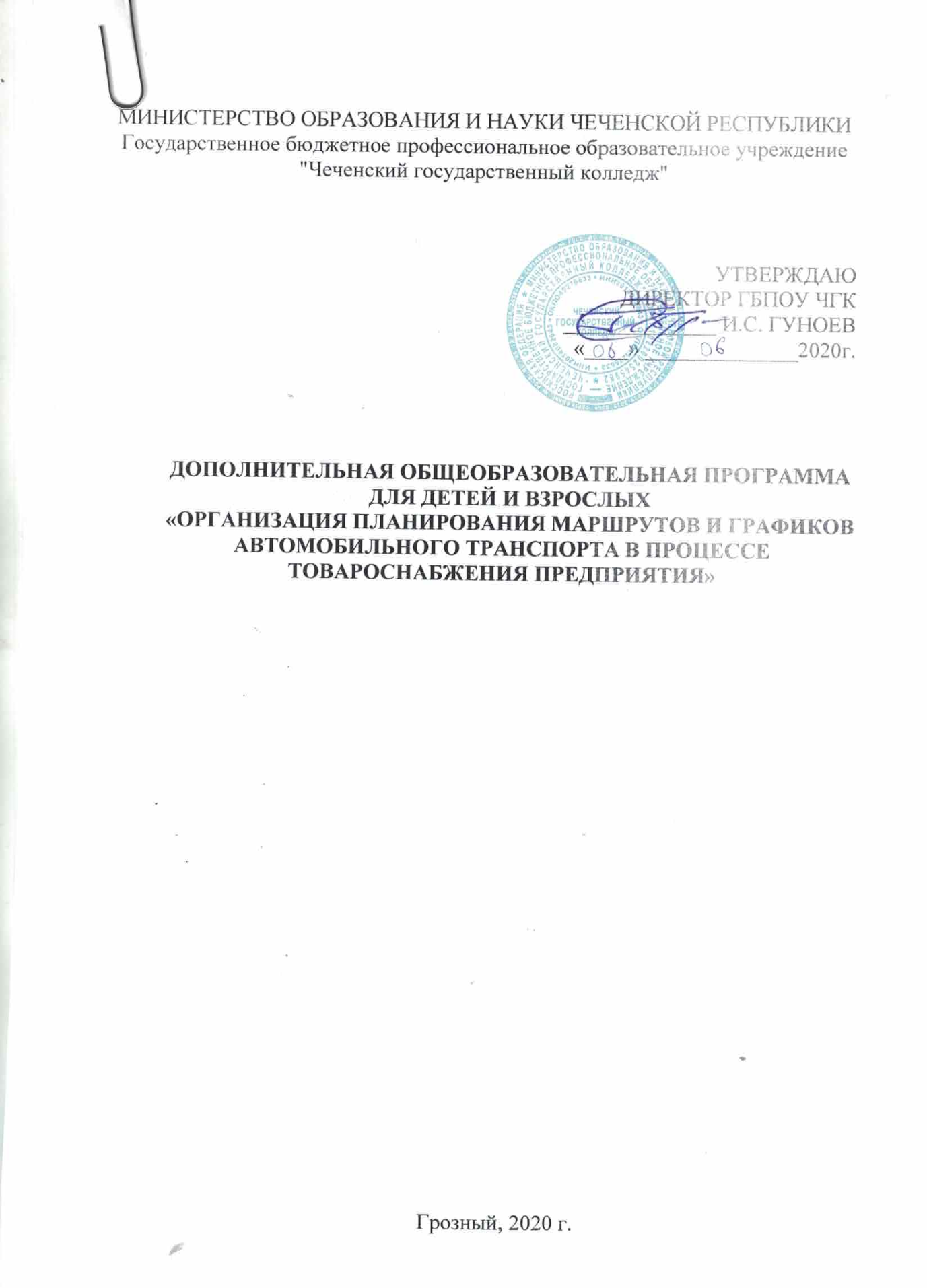 СОДЕРЖАНИЕУровень программы: базовыйВозраст обучающихся: 15-18 летСрок реализации: 1 годКоличество часов по программе: 120 часов1. Пояснительная запискаВ последние годы транспорт, обладая колоссальным стратегическим ресурсом, выполняет базовую функцию в потоковых процессах. Сегодня как никогда актуальны задачи увеличения объемов перевозок, повышения экономической эффективности деятельности многочисленных отечественных грузовых и пассажирских перевозчиков и экспедиторов. И не только на внутренних линиях. Для того, чтобы повысить качество перевозок и быть конкурентоспособным на рынке, необходимо использовать новые технологии, которые способствуют обеспечению процессов перевозок, отвечающих современным требованиям и высоким международным стандартам, в частности, за счет расширения освоения логистического мышления и принципов логистики.Программа «Организация планирования маршрутов и графиков автомобильного транспорта в процессе товароснабжения предприятия» позволяет обучающимся получить навыки эффективного распределения материальных потоков при осуществлении перевозок.Дополнительная общеобразовательная программа относится к технической направленности.Актуальность программы состоит в том, что она направлена на получение обучающимися знаний в области оптимизации грузопотоков, а также по поиску всевозможных путей снижения и оптимизации общих затрат при осуществлении перевозок, нацеливает их на осознанный выбор будущей профессии, что дает возможность обучающимся участвовать в конкурсах, фестивалях и других мероприятиях в области транспортной логистики.Новизна дополнительной общеобразовательной общеразвивающей программы состоит в том, что она способствует формированию умений и навыков в творческой деятельности обучающихся, принятию оптимальных решений по выбору варианта доставки грузов в условиях неопределенности, а также использовать методы экспертных оценок при выборе перевозчиков.Педагогическая целесообразность программы обусловлена тем, что занятия по транспортной логистике развивают технические способности обучающихся, формируют у них исследовательские навыки, улучшают умственное развитие и повышают мотивацию к выбору будущей профессии в области логистики.Цель дополнительной общеобразовательной общеразвивающей программы: обучить приемам управления распределением материальных потоков в транспортно-логистических системах.Обучающие задачи:сформировать начальное представление о транспортной логистике;знать базисные основы логистики;знать методологию оптимизации транспортных расходов;ознакомить с нормативно-правовыми документами, регулирующими деятельность транспорта.Развивающие задачи:развить умение анализировать и обобщать полученные знания;развить познавательный интерес в области транспортной логистики;развить умение выбирать виды транспорта для доставки грузов;развить умение находить оптимальные управленческие решения.Воспитывающие задачи:воспитывать трудолюбие, инициативу в работе;воспитывать умение работать в коллективе, помогать товарищу;воспитывать аккуратность при выполнении работ.Отличительной особенностью данной программы от ужесуществующих заключается в том, что в ней представлен раздел по использованию современных технологий при планировании перевозок, а решение сложных транспортных задач осуществляется с помощью компьютерных программ.Тематическая направленностьВ программу включен теоретический и практический материал, который наиболее интересен обучающимся объединения. Содержание практических работ могут уточняться в зависимости от желания обучающихся, наличия материалов, средств и др.С целью расширения кругозора обучающихся, в программу введены сведения по истории становления современной логистики, о ведущих ученых в этой области и их открытиях, по направлениям и перспективам развития транспортной логистики.Данная программа рассчитана на 1 год обучения.Количество обучающихся в группах: от 12 до 15 обучающихся;Режим занятий: 1 группа - 120 учебных часов в год, 3 (астрономических) часа в неделю.Этапы реализации программы Первый этап - начальной подготовки:заложить основы транспортной логистики;научить обучающихся ставить транспортные задачи;познакомить с результатами работ ведущих ученых в области логистики.Второй этап - учебно-развивающий:сформировать основные навыки работы с документами;развить способности решать транспортные задачи;научить эффективно управлять транспортными потоками.подготовить конкретную работу. Третий этап - усовершенствования:сформировать компетенции, в интересах профессионального развитиянаучить пользоваться передовыми логистическими технологиями;познакомить с оптимизацией транспортных потоков.подготовить исследовательскую работу.Форма и режим занятийОсновная форма занятий - групповая, она связана со сменой деятельности. Продолжительность основного занятия составляет 3 часа с учетом здоровье сберегающих технологий: организационных моментов, упражнения, динамических пауз и т.д. Занятия обычно строятся по принципу: теоретический материал, основная часть, перерыв (гимнастика, паузы), повторение и закрепление.Освоение курса предполагает анализ и практическое осмысление его разделов и тем на практических занятиях, в процессе которых обучающиеся закрепляют, расширяют и углубляют теоретические знания, приобретают и отрабатывают практические умения и навыки.Ожидаемые результаты и способы их результативностиСпособы оценки уровня освоения программы обучающимисяПредметом диагностики и контроля являются транспортные логистические проекты, разработанные обучающимися.Обучающийся выступает полноправным субъектом оценивания. Одна из задач педагога - обучение детей навыкам самооценки. С этой целью выделяются и поясняются критерии оценки, обучающиеся учатся формулировать эти критерии в зависимости от поставленных целей и особенностей проекта.Проверка достигаемых обучающимися образовательных результатов производится в следующих формах:текущий	рефлексивный анализ, контроль и самооценка выполняемых заданий;взаимооценка	работ друг друга или работ, выполненных в группах;публичная	защита выполненных творческих работ (индивидуальных или групповых).Отбор методов обучения обусловлен необходимостью формирования информационной и коммуникативной компетентностью обучающихся. Обучение по данной программе предполагает использование в учебном процессе методические материалы, а также используются наглядные материалы.Формы подведения итоговВ процессе реализации Программы обучающиеся выполняют контрольные работы на проверку материалов конкретных тем. В рамках промежуточной аттестации проверочные работыспособствуют закреплению знаний и служат регулярным индикатором успешности образовательного процесса.Итоговая аттестация проходит в форме защиты индивидуальных проектов в формате конференции с оценкой педагога и обучающихся группы.Способы определения результативностиДля отслеживания результативности используется:• педагогический мониторинг, включающий контрольные задания и тесты, диагностику личностного роста и продвижения,анкетирование, педагогические отзывы, педагогического дневника, ведение оценочной системы;мониторинг образовательной деятельности детей, включающий самооценку обучающегося, ведение творческого дневника обучающегося, оформление фотоотчета. Созданная система оценочных средств позволяет проконтролировать каждый заявленный результат обучения, измерить его и оценить.Виды контроля:начальный или входной контроль проводится с целью определения уровня развития детей.Текущий контроль - с целью определения степени усвоения обучающимися материала.Промежуточный контроль - с целью определения результатов обучения (проводится по окончании каждого полугодия).Итоговый контроль - с целью определения изменения уровня развития детей, их творческих способностей (на конец срока реализации программы).2. Учебно - тематический план3. Содержание программы1. Знакомство. Диагностика стартовых способностей (ПриложениеПрактика: Входной контроль знаний обучающихся.Основные понятия транспортной логистики.Теория: Понятие о транспортном процессе. Этапы развития логистики. Показатели работы транспорта. Классификация показателей.Расчет показателей работы автомобильного транспортаПрактика: Задачи по определению скорости и пробега автомобильных транспортных средств.Расчет показателей работы железнодорожного транспортаПрактика: Задачи по определению скорости и пробега автомобильных транспортных средств.Расчет показателей работы воздушного транспортаПрактика: Задачи по определению скорости и пробега автомобильных транспортных средств.Транспорт и экономика.Теория: Транспортные работы и их виды. Логистический подход к организации транспортного процесса. Основные понятия транспортировки и экспедирования грузов. Виды транспортных перевозок грузов. Оценка различных видов транспорта. Факторы, влияющие на выбор транспортных средств.Выбор и определение эффективного автомобильного транспорта Практика: Задачи по выбору транспорта. Задачи по определению наиболее эффективного транспортного средства.Выбор и определение эффективного железнодорожного транспорта Практика: Задачи по выбору транспорта. Задачи по определению наиболее эффективного транспортного средства.Услуги транспорта и качество обслуживания.Теория: Услуги транспорта и транспортное обслуживание, современные тенденции	развития. Показатели	качества	транспортногообслуживания. Транспортные тарифы и правила их примененияРасчет показателей качества обслуживания на автомобильном транспорте.Практика: Задачи по определению показателей качества обслуживания клиентов.Расчет показателей качества обслуживания на железнодорожном транспорте.Практика: Задачи по определению показателей качества обслуживания клиентов.Расчет показателей качества обслуживания на воздушном транспорте. Практика: Задачи по определению показателей качества обслуживания клиентов.Интегрированная логистика и распределение товаров.Теория: Интегрированное управление, основные принципы. Обработка, хранение и доставка товаров.Проектирование каналов распределения товаров с использованием автомобильного транспортаПрактика: Задачи по проектированию каналов распределения товаров.Проектирование каналов распределения товаров с использованием железнодорожного транспортаПрактика: Задачи по проектированию каналов распределения товаров.Проектирование каналов распределения товаров с использованием воздушного транспортаПрактика: Задачи по проектированию каналов распределения товаров.Транспортно-экспедиционное обеспечение логистики.Теория: Современные проблемы транспортно-экспедиционного обеспечения. Выбор вида транспорта, транспортных средств, маршрутов, пунктов перевалки, вариантов доставки.Определение оптимальной схемы транспортировки грузов на автомобильном транспортеПрактика: Задачи по выбору схемы транспортировки. Задачи по выбору оптимального транспорта для перевозки конкретного груза с учетом затрат на его хранение.Определение оптимальной схемы транспортировки грузов на железнодорожном транспортеПрактика: Задачи по выбору схемы транспортировки. Задачи по выбору оптимального транспорта для перевозки конкретного груза с учетом затрат на его хранение.Определение оптимальной схемы транспортировки грузов на воздушном транспортеПрактика: Задачи по выбору схемы транспортировки. Задачи по выбору оптимального транспорта для перевозки конкретного груза с учетом затрат на его хранение.Терминальная система.Теория: Терминальные сети. Функции терминалов и тенденции их развития. Техническое оснащение в терминальной системе. Стандартизация контейнеров. Развитие терминальной системы России.Расчет параметров терминала на автомобильном транспорте Практика: Задачи по определению размеров технологических зон терминала и фронтов погрузки/выгрузки товаров. Задачи по расчету необходимого количества подъемно-транспортного оборудования и его производительности.Расчет параметров терминала на железнодорожном транспорте Практика: Задачи по определению размеров технологических зон терминала и фронтов погрузки/выгрузки товаров. Задачи по расчету необходимого количества подъемно-транспортного оборудования и его производительности.Расчет параметров терминала на воздушном транспортеПрактика: Задачи по определению размеров технологических зон терминала и фронтов погрузки/выгрузки товаров. Задачи по расчету необходимого количества подъемно-транспортного оборудования и его производительности.Единые распределительные центры на автомобильном транспорте. Практика: Задачи по определению границ рынка фирмы. Задачи по определению рационального радиуса действия склада.Единые распределительные центры на железнодорожном транспорте. Практика: Задачи по определению границ рынка фирмы. Задачи по определению рационального радиуса действия склада.Единые распределительные центры на воздушном транспорте. Практика: Задачи по определению границ рынка фирмы. Задачи по определению рационального радиуса действия склада.Основы складского хозяйства.Теория:	Функции	и	классификации	складов.оборачиваемость и средний срок хранения. Оборудование складов. Функ ции системы складирования: поступление, складирование, выдача товаров.Транспортно-складская технология.Практика: Задачи по определению наиболее эффективной технологии доставки грузов.Виды и классификация запасов.Теория: Необходимость содержание запасов. Бесперебойность материально- технического снабжения и недопущение сбоев производства. Удовлетворение спросов на товары и снижение упущенной прибыли от потерь потенциальных покупателей. Структура запасов.Управление запасами на автомобильном транспортеПрактика: Задачи по определение брутто-потребности в материалах. Задачи по определению нетто- потребности в материалах. Задачи по определению ассортимента по методу XYZ.Управление запасами на железнодорожном транспортеПрактика: Задачи по определение брутто-потребности в материалах. Задачи по определению нетто- потребности в материалах. Задачи по определению ассортимента по методу XYZ.Управление запасами на воздушном транспортеПрактика: Задачи по определение брутто-потребности в материалах. Задачи по определению нетто- потребности в материалах. Задачи по определению ассортимента по методу XYZ.Проектирование систем распределения грузов.Практика: Задачи по определению критериев выбора канала распределения товаров.Информационные системы и современные информационные технологии Теория: Логистические информационные системы. Закрытые и открытые системы.Организация и планирование перевозок.Теория: Описание процесса проектирование системы доставки груза. Анализ требований, предъявляемых клиентами к системе доставки грузов.Оптимизация транспортных процессов.Теория: Выбор канала распределения. Проблемы сбыта товаров. Проектирование доставки товаровПроектирование однопродуктовых систем доставки товаров автотранспортом.Практика: Однопродуктовые транспортные задачи с независимыми переменными.Экономическая эффективность транспортной логистики.Теория:	Основные	показатели	эффективности.Методика расчета экономической эффективности. Целевая функция эффективности перевозок.Конференция по проблемам транспортной логистикиПрактика: Защита и обсуждение работ по основным проблемам транспортной логистики в России и перспективам внедрения современных информационных технологий в транспортный процесс. Способы диагностики и контроля результатовДиагностика: первичная (на первом занятии), промежуточная (декабрь), итоговая (июнь).Формы подведения итоговреализации	образовательной программыИтоговое занятие в формате конференции по проблемам транспортной логистикиКритерии замера прогнозируемых результатовПедагогическое наблюдение.Проведение итоговых занятийФормы подведения итогов (механизмы оценивания результатов)Педагогическое наблюдениеИтоговое занятиеУчастия в конкурсах и олимпиадах.4. Методическое обеспечение программыКурс обучения опирается на следующие принципы:систематичность;преемственность между группами;демократичность (занятия со всеми желающими от условия развития технических способностей) и дифференцированность (занятия с одаренными обучающимися);принцип учета индивидуальных и возрастных особенностей;принцип комплексного способа воздействия на личность обучающегося (применение различных видов и форм деятельности на занятиях);принцип связи исполнительской деятельности детей с окружающей жизнью с учетом применения новейших технологий и разработок в области творческого воспитания.В работе предполагается использование разнообразных методов и приемов как традиционных (словесные, наглядные, практические), так и новаторских (разнообразные "модели" занятий, применение здоровье сберегающих технологий, мониторинг и диагностика способностей, система нетрадиционных творческих заданий). Формы занятий:общие занятия (ведется теоретическая работа, закрепление пройденного материала, воспитательные беседы);групповые (ведется практическая работа над разработкой транспортно- логистических схем доставки грузов);индивидуальные занятия; Структура занятия:организационное начало - установка на занятие, постановка задач (3 мин);•• заключение, итог (2 мин).5. Материально-техническое обеспечение Реализация программы требует наличия кабинета логистики. Оборудование кабинета:посадочные места по количеству обучающихся;компьютеры по количеству обучающихся;рабочее место преподавателя;комплект учебно-наглядных пособий по логистике;компьютерные программы для проведения практических работ. Технические средства обучения:компьютер с лицензионным программным обеспечением и кинопроектор.Список литературыДля педагога:Беляев, В.М. Управление процессами в транспортно-логистических системах: учебное пособие / В.М. Беляев, Л.Б. Миротин, А.Г. Некрасов, А.К. Покровский. - М.: МАДИ, 2015. - 127 с.Гаджинский, А.М. Логистика: учебник для высших и средних специальных учебных заведений / А.М. Гаджинский. - М.: Маркетинг, 2015. - 228 с.Гаджинский, А.М. Практикум по логистике / А.М. Гаджинский. - М.: Дашков и К, 2016. - 312 с.Гудков, В.А. Основы логистики / В.А. Гудков, Л.Б. Миротин, С.А. Ширяев. - М: Горячая линия-Телеком, 2015. - 351 с.Иванов, Д.А. Логистика. Стратегическая кооперация / Д.А. Иванов. - М.: Вершина, 2016. - 174 с.Курганов, В.М. Логистика. Управление автомобильными перевозками. Практический опыт / В.М. Курганов. - М.: Книжный мир, 2015. - 448 с.Курганов, В.М. Логистические транспортные потоки: монография. — М.: Дашков и Ко, 2015. - 252 с.Курганов, В.М. Организация управления автомобильным транспортом: монография / В.М.Курганов, Ю.И. Куликов, И.Н. Пугачев, В.Н. Шпаков, Л.Б. Миротин. - Владивосток: Дальнаука, 2016. - 400 с.Курганов, В.М. Управление автомобильными перевозками. Практический опыт / В.М. Курганов. - М.: Книжный мир, 2016. - 448 с.Миротин, Л.Б. Логистика, технология, проектирование складов, транспортных узлов и терминалов / Л.Б. Миротин. - Ростов-на-Дону: Феникс, 2016.- 408 с.Миротин, JI.Б. Управление грузовыми потоками в транспортно- логистических системах / Л.Б. Миротин, В.А. Гудков, В.В. Зырянов и др. - М.: Горячая линия-Телеком, 2015. - 704 с.Чеботаев, А.А. Логистика и менеджмент товародвижения: учебное пособие / А.А. Чеботаев, Д.А. Чеботаев. - М.: Экономика, 2015. - 397 с. Для обучающихся:Родников, А.Н. Логистика: терминологический словарь / А.Н. Родников. - М.: Экономика, 2015. - 251 с.Сергеев, В.И. Логистика в бизнесе / В.И. Сергеев. - М.: Инфра-М, 2015. - 608 с.Смехов, А.А. Основы транспортной логистики: учебник для вузов / А.А. Смехов. - М.: Транспорт, 2015. - 197 с.Чеботаев, А.А., Чеботаев Д.А. Логистика и маркетинг. Маркетологистика: учебное пособие / А.А. Чеботаев, Д.А. Чеботаев. - М.: Экономика, 2015. - 247 с.Черновалов, А.В. Логистика. Современный практический опыт / А.В. Черновалов. - Минск: Издательство Гревцова, 2016. - 296 с. Интернет - ресурсы:стр.1. Пояснительная записка32. Учебно-тематический план73. Содержание104. Методическое обеспечение135. Материально-техническое обеспечение146. Приложения17Будут знатьБудут уметьтерминологию транспортной логистики;общие принципы функционирования транспортно-логистическихсистем;методологию оптимизации транспортных расходов;взаимосвязь логистической инфраструктуры товарного рынка и рынка транспортных услуг; -нормативно-правовые документы, регулирующие деятельность транспорта в России и в международном сообщении;принципы и методы материально- технического снабжения;роль транспорта в логистическихвыбирать виды транспорта для организации доставки грузов;рассчитывать количество транспортных средств для выполнения заданного объёма транспортной работы;определять координаты месторасположения распределительного склада;планировать транспортные затраты;находить оптимальные управленческие решения при управлении транспортно- логистическим комплексом;находить оптимальные управленческие решения при управлении транспортно- логистическим комплексом;решать оптимизационные задачи с помощью компьютерных программ.системах;- логистику складирования.№ п/пТемаКоличество часовКоличество часовКоличество часовФормы аттестации/ контроля№ п/пТемаВсегоТеоретические занятияПрактические занятияФормы аттестации/ контроля1.Вводное занятие. Диагностика стартовых способностей. Инструктаж по технике безопасности (Приложение №1)33Входной контроль знаний (беседа)2.Основные понятиятранспортнойлогистики333Расчет показателей работыавтомобильного транспорта334Расчет показателей работыжелезнодорожного транспорта335Расчет показателей работы воздушного транспорта336Транспорт и экономика33-7Выбор и определение3-3эффективногоавтомобильноготранспорта8Выбор и определение эффективного железнодорожного транспорта339Услуги транспорта икачествообслуживания3310Расчет показателей качестваобслуживания наавтомобильномтранспорте3311Расчет показателей качестваобслуживания нажелезнодорожномтранспорте3312Расчет показателей качестваобслуживания навоздушномтранспорте3313Интегрированная логистика и распределение товаров3314Проектированиеканаловраспределениятоваров сиспользованиемавтомобильноготранспорта3315Проектированиеканаловраспределениятоваров сиспользованиемжелезнодорожноготранспорта3316Проектированиеканаловраспределениятоваров сиспользованиемвоздушноготранспорта3317Транспортно-33-Пр омежуточныйэкспедиционноеобеспечениелогистикиконтроль знаний (в форме тестирования)18Определение оптимальной схемы тр анспортир овки грузов на автомобильном транспорте3319Определение оптимальной схемы тр анспортир овки грузов на железнодорожном транспорте3320Определение оптимальной схемы тр анспортир овки грузов на воздушном транспорте3321Терминальная система33-22Расчет параметров терминала на автомобильном транспорте3323Расчет параметров терминала на железнодорожном транспорте3324Расчет параметров терминала на воздушном транспорте3325Единыер аспр еделительные центры на автомобильном транспорте3326Единыераспределительные центры на железнодорожном транспорте3327Единыер аспр еделительные центры на воздушном транспорте3328Основы складского хозяйства33-29Транспортно- складская технология3-330Виды икл ассиф икация запасов3331Управление запасами на автомобильном транспорте3332Управление запасами на железнодорожном транспорте3333Управление запасами на воздушном транспорте3334Проектирование систем распределения грузов3335Информационные системы и современные информационные технологии3336Организация ипланированиеперевозок3337Оптимизациятранспортныхпроцессов3338Проектирование однопродуктовых систем доставки товаров транспортом3339Экономическая эффективность транспортной логистики3340Итоговое занятие. Конференция по проблемам транспортной логистики33Итоговый контроль знаний(в форме защиты работ на конференции)Итого1203684